ORDENANZA XI – Nº 157ANEXO II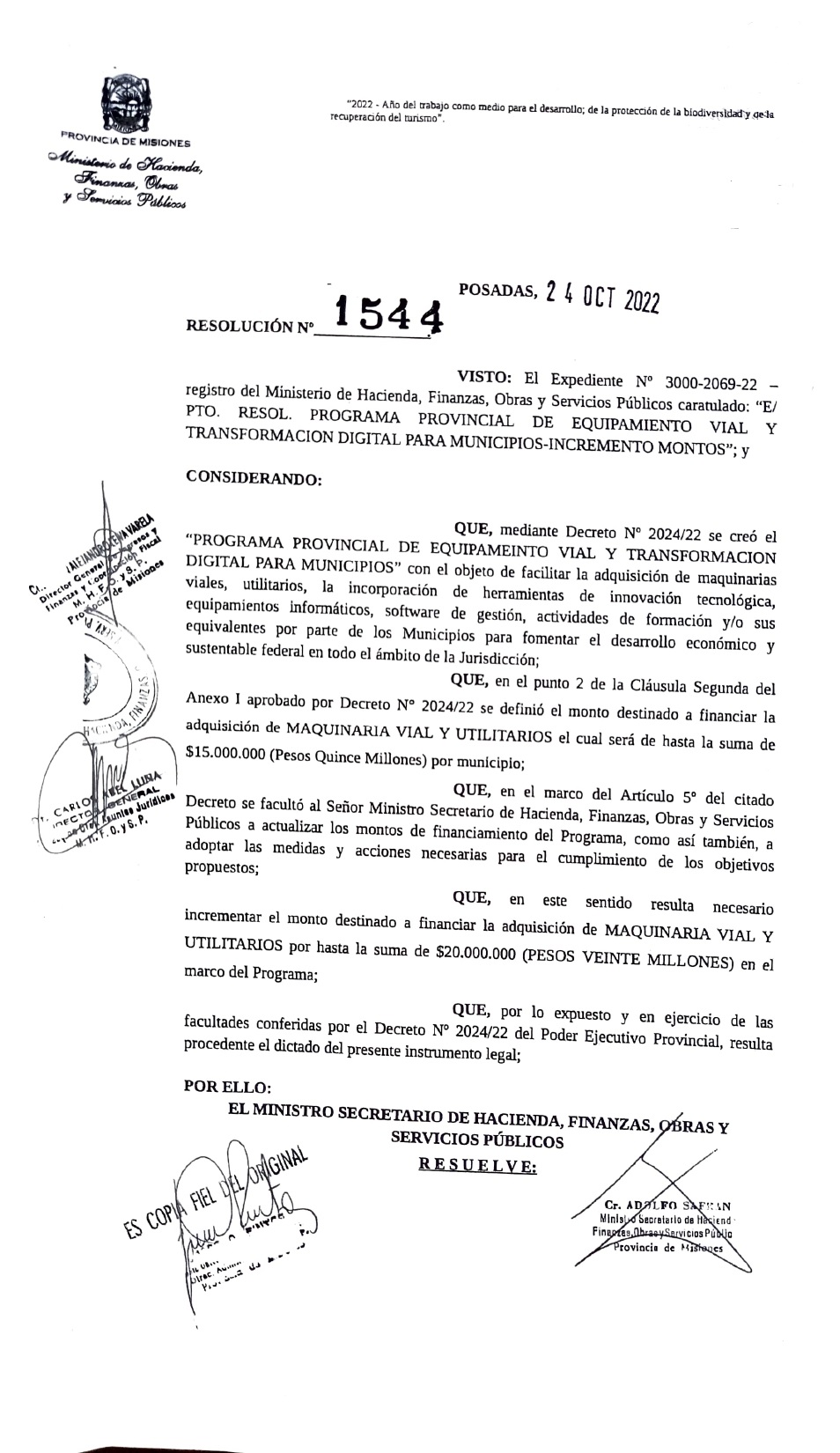 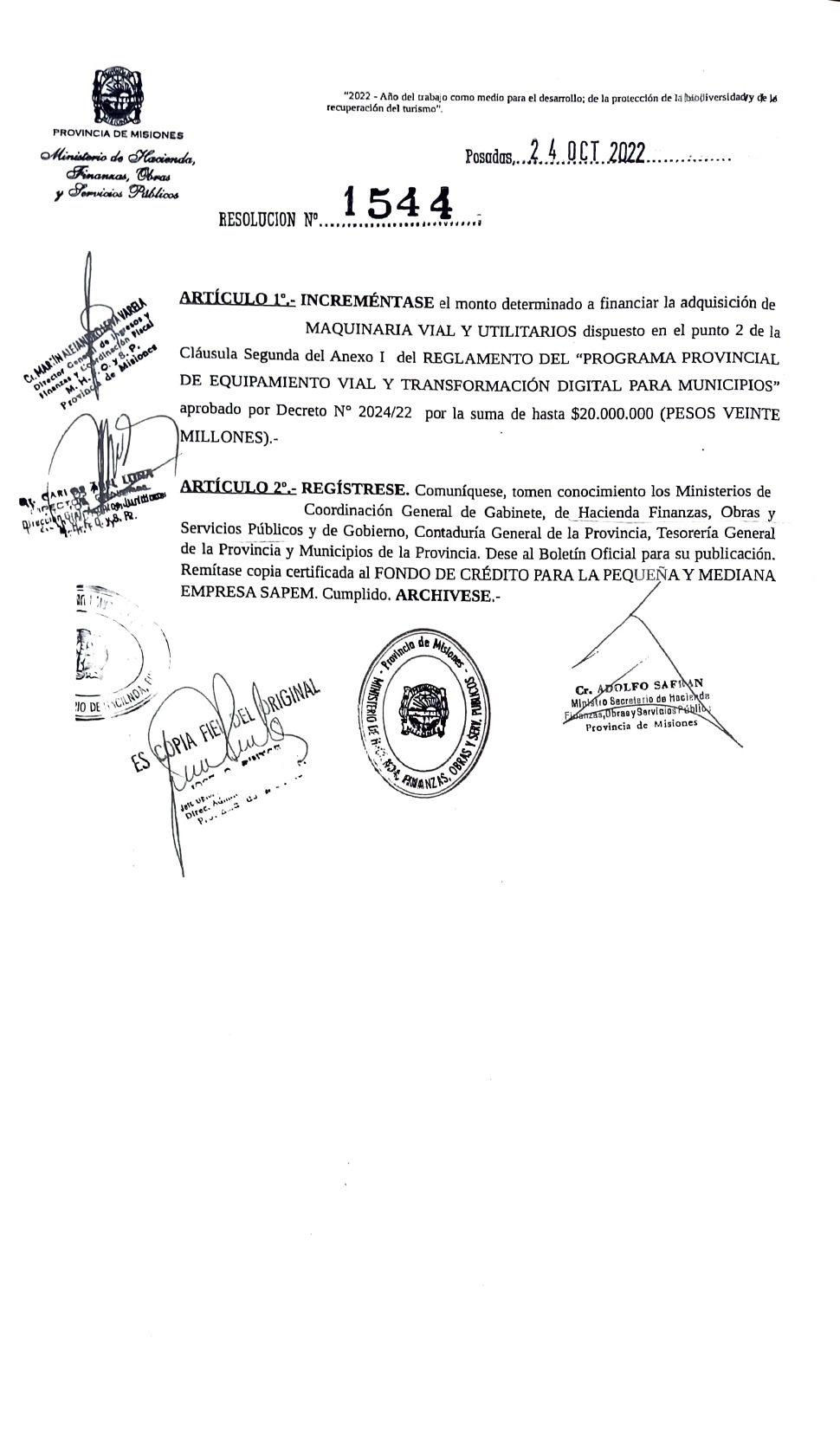 